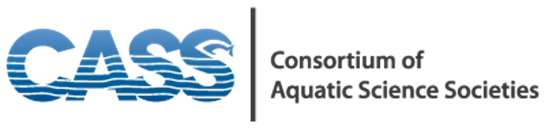 NOTES – CASS call July 20, 2017Participants:	ASLO - Shelly Arnott and Adrienne Sponberg; CERF- Susan Park, PSA-Allison Sherwood; SWS - Gillian Davies; AFS - Doug Austen, Jesse Trushenski, Tom Bigford, and Drue Winters; FMCS -  Braven Beaty; SFS- Randy Fuller, Amy Marcarelli, and Colden Baxter; NALMS - no representative; IAGLR - Michael Twiss AgendaThe agenda was approved without change. Approve notes from June call The notes were approved with two minor edits to the list of attendees (Shelly’s affiliation corrected to ASLO; Allison’s to PSA).3.    Membership   a.       	Michael Twiss (currently Vice President and President-elect) of the International Association of Great Lakes Research (IAGLR; pronounced ‘eye-ag-ler’) described IAGLR and their desire to become an official member of CASS. IAGLR is 50-years old, has about 800 members mostly from the U.S. and Canada, has a research focus, publishes a journal with Elsevier, and is looking to diversify its priorities from the Laurentian Great Lakes to large lakes worldwide. They are a 501(c)(3) and allocate much of their funding to enable students to attend their meetings. They hope to increase their visibility and voice through this partnership.b.	The CASS members accepted IAGLR’s request for membership and will confirm their decision in writing. IAGLR will then confirm their acceptance by designating a representative or two to join the monthly CASS call.Task: Tom Bigford will add IAGLR to the CASS MOU and circulate for e-signatures. All members should review the latest MOU to ensure it includes the correct name of the member’s lead officer.	4. Waters of the U.S. (WOTUS)Drue Winters summarized the current status of the Trump Administration’s proposed repeal of the EPA-Corps wetland rule. That action was announced weeks ago but the notice has not appeared in the Federal Register. Perhaps the delay is to let several legislative actions proceed that would give the Administration legal relief from the Administrative Procedures Act’s requirement for public input. Since all agreed the issues and our concerns are unlikely to change while we await the FR notice, the CASS members will continue to work on a joint statement to be released when the notice appears. We want to be ready to join the media cycle that could yield some exposure and benefits.Regarding the APA concern, members decided to send a separate letter to EPA and the Corps. Regarding the statement and letter, several CASS members shared their need to confer with their respective Boards of Directors. Since the Administration’s position is unlikely to change we hope the latest draft statement and letter can be used as you seek concurrence from your society’s leaders.CASS societies and their individual members were encouraged to submit their own letters on the APA issue or the repeal. SFS said it will share letters it is preparing.		Task: Randy Fuller to share letters being prepared by SFS.Task: All CASS societies are encouraged to submit comments and quotes by cob July 21.4. 	CASS FellowThere was no update. Kim Ponzio (SWS) retains the lead but could not attend this call.Task: Tom will contact Kim and share any update. 5.       Joint CASS events and activitiesa.         Re the CASS website (www.aquaticsocieties.org ), slow progress was reported on content. Recent MOUs and notes from our monthly calls have been added but many are missing.Task: All should search their files for notes before 2017 and MOUs from the early years. Send to Tom and Drue for posting. [SFS and SWS felt had some files, perhaps on their respective websites.]b.	Regarding the upcoming AFS meeting, the CASS societies will work with AFS to provide materials for a CASS table in the exhibit hall at the AFS annual meeting in Tampa on August 20-24. Tasks: All should send printed materials to Drue by early August. Exact date will be provided but could be August 9. All should send their e-logo to Drue and Tom. AFS needs to purchase a CASS banner for the exhibit table.c.	Regarding JASM 2022, Jesse Trushenski led a detailed discussion about the 2022 Joint Meeting of the societies. Two MOUs are being developed. We focused on the general agreement that affirms intentions. The second agreement will include important details about the program, administration, and finances. The current draft is a hybrid of the two. Perhaps the letter of member intent can suffice for the first MOU and the current effort should get into logistics and details.Task: All provide comments to the JASM MOU.d. 	Regarding SACNAS (Salt Lake City, October 19-21), SFS has purchased a booth. Randy offered others to exhibit materials. e.	Re CASS communications, we should look into using a Google Drive to ease file sharing and letter preparation. Updating the CASS mailing list will also help.Task: Drue and Tom will work on this and share a list of all CASS society    representatives.Our next call will be August 31 from 2:30 p.m. - 3:30 p.m. Notes compiled by Tom Bigford and Drue Winters on July 24, 2017